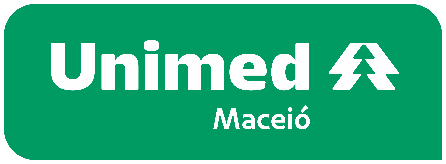 UNIMED MACEIÓ COOPERATIVA DE TRABALHO MÉDICORETIFICAÇÃO N° 02 DA RFP Nº. 01/2023(Request for Proposal)Site da Unimed Maceió: www.unimedmaceio.com.br/novohospitalData: 29/12/2023Versão: 02/RetificaçãoA UNIMED MACEIÓ, pensando em aprimorar a estratégia de organização dos participantes do processo de concorrência, torna público a seguinte retificação da RFP nº 01/2023, cujas as alterações estão a seguir elencadas.No item 3.4, subitem 3.4.3, ONDE SE LÊ:3.4.3. Encaminhamento de Dúvidas e solicitações de esclarecimentos deverão ser solicitados pelo e-mail rfps@unimedmaceio.com.br até às 23h59min do dia 29/12/2023.LEIA-SE:3.4.3. Encaminhamento de Dúvidas e solicitações de esclarecimentos deverão ser solicitados pelo e-mail rfps@unimedmaceio.com.br até às 23h59min do dia 09/02/2024.No item 4.2, subitem 4.2, inciso II, ONDE SE LÊ:4.2.1. As empresas deverão apresentar proposta por e-mail, atendendo aos requisitos descritos, considerando:II- Submissão das Propostas Técnicas e Comerciais: Envio das propostas exclusivamente no e-mail supracitado até 23h59min do dia 08/01/2024, com os seguintes arquivos:LEIA-SE:II- Submissão das Propostas Técnicas e Comerciais: Envio das propostas exclusivamente no e-mail supracitado até 23h59min do dia 19/02/2024, com os seguintes arquivos:No item 4.9, subitem 4.9.2, ONDE SE LÊ: 4.9.2. Após a análise de viabilidade das propostas, a empresa vencedora da concorrência terá até o dia 19/02/2024 para assinatura formal do contrato.LEIA-SE:4.9.2. Após a análise de viabilidade das propostas, a empresa vencedora da concorrência terá até o dia 25/03/2024 para assinatura formal do contrato.Os demais itens de citado Edital permanecem inalterados. Publica-se o Edital de Retificação.Vitória, 29 de dezembro de 2023.